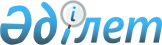 О внесении изменений в решение районного маслихата от 12 апреля 2012 года N 2/22 "Об утверждении Правил предоставления жилищной помощи по Шетскому району"
					
			Утративший силу
			
			
		
					Решение Шетского районного маслихата Карагандинской области от 16 августа 2012 года N 6/61. Зарегистрировано Департаментом юстиции Карагандинской области 12 сентября 2012 года N 1933. Утратило силу решением Шетского районного маслихата Карагандинской области от 27 марта 2024 года № 10/101
      Сноска. Утратило cилу решением Шетского районного маслихата Карагандинской области от 27.03.2024 № 10/101 (вводится в действие по истечении десяти календарных дней после дня его первого официального опубликования).
      В соответствии с Законом Республики Казахстан от 23 января 2001 года "О местном государственном управлении и самоуправлении в Республике Казахстан" районный маслихат РЕШИЛ:
      1. Внести в решение районного маслихата от 12 апреля 2012 года N 2/22 "Об утверждении Правил предоставления жилищной помощи по Шетскому району" (зарегистрировано в Реестре государственной регистрации нормативных правовых актов за N 8-17-133, опубликовано в газете "Шет Шұғыласы" от 24 мая 2012 года N 21 (10.382)) следующие изменения:
      исключить пункты 7 и 8 Правил предоставления жилищной помощи по Шетскому району, утвержденных вышеуказанным решением.
      2. Настоящее решение вводится в действие по истечении десяти календарных дней после дня его первого официального опубликования.
					© 2012. РГП на ПХВ «Институт законодательства и правовой информации Республики Казахстан» Министерства юстиции Республики Казахстан
				
Председатель сессии
Ж. Ибрайымов
Секретарь маслихата
А. Смагулулы